СОВЕТ ДЕПУТАТОВ КАЙДАКОВСКОГО СЕЛЬСКОГО ПОСЕЛЕНИЯ ВЯЗЕМСКОГО РАЙОНА СМОЛЕНСКОЙ ОБЛАСТИР Е Ш Е Н И Еот 29.06.2021 № 12Об исполнении обязанностей  Главы муниципального образования Кайдаковского сельского поселения Вяземского района Смоленской области Совет депутатов Кайдаковского сельского поселения Вяземского района Смоленской областиРЕШИЛ:На период болезни Тимохина Е.Е.  возложить исполнение обязанностей Главы муниципального образования Кайдаковского сельского поселения Вяземского района Смоленской области, в части полномочий председателя Совета депутатов Кайдаковского сельского поселения Вяземского района Смоленской области, на заместителя Главы муниципального образования Кайдаковского сельского поселения Вяземского района Смоленской области Розова Алексея Валерьевича.И.о. Главы муниципального    образованияКайдаковского  сельского поселенияВяземского района Смоленской области                                                    А.В. Розов 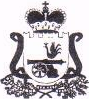 